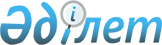 Пайдаланылмайтын әскери мүлікті "Қазақстан инжиниринг" (Kazakhstan Engineering) ұлттық компаниясы" акционерлік қоғамының акцияларын төлеуге беру туралыҚазақстан Республикасы Үкіметінің 2019 жылғы 30 мамырдағы № 346 қаулысы
      "Мемлекеттік мүлік туралы" 2011 жылғы 1 наурыздағы Қазақстан Республикасы Заңының 114-бабының 1-тармағына сәйкес Қазақстан Республикасының Үкіметі ҚАУЛЫ ЕТЕДІ:
      1. Осы қаулыға қосымшаға сәйкес Қазақстан Республикасы Қорғаныс министрлігінің республикалық мемлекеттік мекемелерінің теңгеріміндегі пайдаланылмайтын әскери мүлік "Қазақстан инжиниринг" (Kazakhstan Engineering) ұлттық компаниясы" акционерлік қоғамының акцияларын төлеуге берілсін.
      2. Қазақстан Республикасы Қаржы министрлігінің Мемлекеттік мүлік және жекешелендіру комитеті, Қазақстан Республикасының Қорғаныс министрлігі және Қазақстан Республикасының Цифрлық даму, қорғаныс және аэроғарыш өнеркәсібі министрлігі заңнамада белгіленген тәртіппен осы қаулыдан туындайтын шараларды қабылдасын.
      3. Осы қаулы қол қойылған күнінен бастап қолданысқа енгізіледі. "Қазақстан инжиниринг" (Kazakhstan engineering) ұлттық компаниясы" акционерлік қоғамының акцияларын төлеуге берілетін пайдаланылмайтын әскери мүлік
					© 2012. Қазақстан Республикасы Әділет министрлігінің «Қазақстан Республикасының Заңнама және құқықтық ақпарат институты» ШЖҚ РМК
				
      Қазақстан Республикасының
Премьер-Министрі

А. Мамин
Қазақстан Республикасы
Үкіметінің
2019 жылғы 30 маусымдағы
№ 346 қаулысына
қосымша
Р/с
№
Атауы
Өлш. бірл.
Саны
Санаты
Мүкәммалдық, номенклатуралық №
1
2
3
4
5
6
65229 әскери бөлімі
65229 әскери бөлімі
65229 әскери бөлімі
65229 әскери бөлімі
65229 әскери бөлімі
65229 әскери бөлімі
1. 
Су-24 ұшақтары үшін қанаттарын ажыратуға арналған арба
бірл.
1
5
235006000037
2. 
Су-24 ұшақтары үшін ПТБ 119980-2510 арналған арба
бірл.
3
5
235006000040, н/ж, н/ж
3. 
Як-40 ұшақтары үшін тартатын сүйретпе
бірл.
1
5
236009114455
4. 
Су-24 ұшақтарының 89 бұйымы авиақозғалтқыштарын тасымалдауға арналған арба
бірл.
2
5
235006000032, н/ж
5. 
БКР-1 арбасы
бірл.
2
5
235006000004, н/ж
6. 
БКР-2 арбасы
бірл.
2
5
235006000007, н/ж
7. 
Су-24 ұшағының радиоайқын конусына арналған арба
бірл.
1
5
235006000029
8. 
М3-67 амперметрі
бірл.
1
5
236009108082
9. 
Д3-34А аттенюаторлары
бірл.
1
5
236009107507
10. 
ДМК десанттық метеожиынтығы
бірл.
1
5
236009107186
11. 
КПА КАСО-2 аспабы
бірл.
2
5
236009107941, н/ж
12. 
СОУД девиациясын анықтау және орналастыру жүйесі
бірл.
1
5
236009107494
13. 
Жерге түйістіру шығыршығы
бірл.
1
5
237001000052
14. 
И-5 аспабы
бірл.
1
5
236009107884
15. 
Г4-78 генераторы
бірл.
1
5
236009107850
16. 
МВК гигрометрі
бірл.
1
5
236009107182
17. 
"Маяк-85М" бұйымы
бірл.
1
5
236009107705
18. 
ИВО-1 аспабы
бірл.
1
5
236009107187
19. 
ПСО4-316 қуат өлшеуіші
бірл.
1
5
236009108139
20. 
КПА-72 аппаратурасы
бірл.
1
5
236009107690
21. 
МК 3-71
бірл.
1
5
236009107792
22. 
Тасымалданатын "Тестер" жүйесінің ақпаратты қайта жазу және өңдеу құрылғысы
бірл.
1
5
236009107718
23. 
К-36ДМ1Н9906-700Н креслосына арналған тұғыр
бірл.
2
5
236009106937, н/ж
24. 
89 бұйымына тұғыр
бірл.
4
5
236009108174, н/ж, н/ж, н/ж
25. 
Қолшам астына қойылатын тұғыр
бірл.
1
5
236009106939
26. 
ППВК-90
бірл.
1
5
236009107492
27. 
П-601-10 аспабы
бірл.
2
5
236009107232, н/ж
28. 
ТМ-2 термометрі
бірл.
1
5
236003000288
29. 
ТМ-4 термометрі
бірл.
1
5
236003000290
30. 
Бензинді генераторлы агрегат
бірл.
1
5
237002000048
31. 
88 бұйымының қозғалтқыш құрал-сайманы
бірл.
1
5
237001000015
32. 
Поршеньді ауа компрессоры
бірл.
2
5
237002000040, н/ж
33. 
УЗУ 4-1,6-0 ультрадыбыстық қондырғысы
бірл.
1
5
ГМ38556524
34. 
ЖЖМ жинауға арналған тұғырық (қаңылтыр)
бірл.
3
5
н/ж
35. 
А 3801-0000 платформасы
бірл.
1
5
н/ж
36. 
МПКИ-5 гидрокөтергіші
бірл.
1
5
н/ж
37. 
МПК-7 гидрокөтергіші
бірл.
1
5
н/ж
38. 
Гидрокөтергіш
бірл.
1
5
А40-0500-0-0
39. 
А1310 арбасы
бірл.
1
5
н/ж
40. 
Көтергіш-арба
бірл.
1
5
С32М-9980-500-3
41. 
318АТ-1 жинамалы сатысы
бірл.
1
5
н/ж
42. 
СТИ-1 сатысы
бірл.
1
5
н/ж
43. 
Жылжымалы саты
бірл.
1
5
4320-4740-2610
44. 
Айла-бұйым
бірл.
1
5
Т6МР-9979-350
45. 
Тіреу тағандары
бірл.
10
5
н/ж
46. 
АМЗ-2 арбасы
бірл.
1
5
н/ж
47. 
Тасымалданатын жанармай құю станциясы
бірл.
1
5
н/ж
48. 
Су-24 ұшағына арналған тартатын сүйретпе
бірл.
1
5
н/ж
49. 
Су-24 ұшақтарына арналған гидрокөтергіштер
бірл.
4
5
МАГ-40-0200-0
50. 
ЭВГ-10-1300 авиаэндоскопы
бірл.
3
5
236009107807, н/ж, н/ж
51. 
ЭВГ-10-750 авиаэндоскопы
бірл.
1
5
236009107804
52. 
Д 2-1 (ФАД-5/20) аттенюаторлары
бірл.
1
5
236009108109
53. 
Д 2-2 (ФАД-5/30) аттенюаторлары
бірл.
3
5
263009107892, н/ж, н/ж
54. 
Д 3-33А аттенюаторлары
бірл.
1
5
236009107506
55. 
М3-28 сіңіргіш қуат ваттметрі
бірл.
1
5
236009108110
56. 
М3-1А ваттметрі
бірл.
2
5
236009108111-236009108112
57. 
В3-36 вольтметрі 
бірл.
2
5
236009107813, н/ж
58. 
В7-16 (В7-16А) вольтметрі
бірл.
6
5
236009107820-236009107825
59. 
В3-44 вольтметрі
бірл.
2
5
236009108019-236009108020
60. 
В7-36 вольтметрі
бірл.
1
5
236009107843
61. 
ВУ-15 (В7-15) әмбебап вольтметрі
бірл.
3
5
236009107815, н/ж, н/ж
62. 
Г2-37 генераторы
бірл.
1
5
236009107577
63. 
Г3-109 генераторы
бірл.
1
5
236009108187
64. 
Г3-123 генераторы
бірл.
1
5
236009108108
65. 
Г3-126 генераторы
бірл.
1
5
236009107668
66. 
Г3-56/1 генераторы
бірл.
1
5
236009108083
67. 
Г4-108 генераторы
бірл.
2
5
236009107859, н/ж
68. 
Г4-109 генераторы
бірл.
1
5
236009107220
69. 
Г4-143 генераторы
бірл.
1
5
236009107579
70. 
Г4-44А генераторы
бірл.
1
5
236009107848
71. 
Г4-78 генераторы
бірл.
1
5
236009107849
72. 
Г4-79 генераторы
бірл.
1
5
236009107852
73. 
Г4-80 генераторы
бірл.
3
5
236009107853, н/ж, н/ж
74. 
Г4-82 генераторы
бірл.
1
5
236009107858
75. 
Г5-63 генераторы
бірл.
3
5
236009107217, н/ж, н/ж
76. 
ГКС-69 генераторы
бірл.
1
5
236009107564
77. 
РИП-3 сигналдар генераторы
бірл.
2
5
236009107844, н/ж
78. 
МП-70 моторлық жылытқыштың топтық жиынтығы
бірл.
1
5
236009107908
79. 
ДПУ-0,5 динамометрі
бірл.
1
5
236009107197
80. 
3-сериялы У-3 тестер бұйымы 
(2-сериялы шығ.)
бірл.
1
5
236009107940
81. 
ИВД аспабы
бірл.
2
5
236009107654-236009107655
82. 
ИСТ-2 аспабы
бірл.
1
5
236009107656
83. 
Л2-54 аспабы
бірл.
1
5
236009107886
84. 
МИП-70 имитаторы
бірл.
1
5
236009106945
85. 
ИСА-1 интеграциялау есептеуіші
бірл.
1
5
236009107902
86. 
К5 (К аспабы КП РВ-5 түрі)
бірл.
2
5
236009107881, н/ж
87. 
КАСО-1 аспабы
бірл.
1
5
236009106940
88. 
КО-60М квадранты
бірл.
2
5
236009107155, н/ж
89. 
Үлкейтетін әйнек (лупа) х10
бірл.
1
5
236009107483
90. 
4 еседен 8 есеге дейін үлкейтетін әйнек (лупа)
бірл.
1
5
236009107157
91. 
МВТП-160 манометрі
бірл.
2
5
236009107557, н/ж
92. 
М-11-01-М мегометрі
бірл.
2
5
236009108095, н/ж
93. 
100В Ф-4101 мегометрі
бірл.
1
5
236009107693
94. 
Ф-4102 мегометрі
бірл.
1
5
236009107692
95. 
В3-38 микровольтметрі
бірл.
1
5
236009108093
96. 
М-424 миллиамперметрі
бірл.
1
5
236009107890
97. 
Парашюттерді реттеп салуға арналған балға
бірл.
1
5
236009108212
98. 
Р-333 аралығы
бірл.
1
5
236009107196
99. 
МП-70 моторлы жылытқышы
бірл.
1
5
236009107174
100. 
ОБМ-160 Т-3 (манометр)
бірл.
2
5
236009107877, н/ж
101. 
Н9911-100Н артқы тірегі
бірл.
5
5
236009108231, н/ж, н/ж, н/ж, н/ж
102. 
ОВ оптикалық меңзері
бірл.
1
5
236009107939
103. 
С1-55 осциллографы
бірл.
3
5
236009107840, н/ж, н/ж
104. 
(ЯЧС-59) осциллографы
бірл.
2
5
236009107838, н/ж
105. 
С1-103 осциллографы
бірл.
1
5
236009108106
106. 
С1-114/1 осциллографы
бірл.
1
5
236009107466
107. 
С1-49 осциллографы
бірл.
1
5
236009107467
108. 
С1-67 осциллографы
бірл.
1
5
236009108024
109. 
С1-73 осциллографы
бірл.
1
5
236009108183
110. 
(ЯЧС-60) осциллографы
бірл.
2
5
236009107836, н/ж
111. 
С1-65 (С1-67) осциллографы
бірл.
3
5
236009107874, н/ж, н/ж
112. 
ИРК-2 аспабы
бірл.
1
5
236009107812
113. 
137И аспабы
бірл.
2
5
236009107222, н/ж
114. 
ИВТ-П аспабы
бірл.
1
5
236009108022
115. 
КАД-69 аспабы
бірл.
2
5
236009107562-236009107563
116. 
ППЧ-7М аспабы
бірл.
2
5
236009107679, н/ж
117. 
РС-ПКЦ-РСМ аспабы
бірл.
1
5
236009108088
118. 
С-196 аспабы
бірл.
1
5
236009108029
119. 
СК4-58 аспабы
бірл.
1
5
236009108025
120. 
ТПФ-8 аспабы
бірл.
1
5
236009107678
121. 
Ц-4311 аспабы
бірл.
1
5
236009107864
122. 
Ауа жинағышты қорғауға арналған айла-бұйым
бірл.
3
5
236009107517, н/ж, н/ж
123. 
35 шп. Арқалығын орнатуға арналған айла-бұйым
бірл.
3
5
236009107519, н/ж, н/ж
124. 
Н9945 шасси дөңгелектерін ашуға арналған аспап
бірл.
1
5
236009107937
125. 
Т58 шасси люфтілерін тексеруге арналған айла-бұйым
бірл.
2
5
236009107582, н/ж
126. 
4296А гидроаккумуляторларын зарядтауға арналған айла-бұйым
бірл.
1
5
236009108159
127. 
4335-1 қаңылтыр ыдыс
бірл.
2
5
236009107605, н/ж
128. 
4635-2 қаңылтыр ыдыс
бірл.
2
5
236009107607, н/ж
129. 
УПБА-28 пульті
бірл.
1
5
236009107479
130. 
Ч-2 9А резонансты жиілік өлшегіші
бірл.
1
5
236009107896
131. 
ПТК-6М тежегіш парашюттерді реттеп салуға арналған стақан
бірл.
2
5
236009108210, н/ж
132. 
СМ-41 монтаж үстелі
бірл.
1
5
236009108152
133. 
ЛАРТ-1М трансформаторы
бірл.
1
5
236009108079
134. 
Н-9987-100 айла-бұйымына дөңгелек шиналар ажыратқышы
бірл.
2
5
236009108168, н/ж
135. 
Бағыттау рулінің ауытқу бұрыштарын өлшеуге арналған бұрыш өлшегіш
бірл.
2
5
236009107933, н/ж
136. 
Н-9950-470Н басқару тұтқасын өлшеуге арналған бұрыш өлшегіш
бірл.
2
5
236009107616, н/ж
137. 
Тежегіш қалқаншаларының ауытқуын өлшеуге арналған бұрыш өлшегіш
бірл.
4
5
236009107594, н/ж, н/ж, н/ж
138. 
Тарировка үшін УТ-45-000-00/АПС құрылғысы
бірл.
2
5
236009107541, н/ж
139. 
ПП-ССП қондырғысы
бірл.
1
5
236009107682
140. 
Ч3-32 жиілік өлшегіші
бірл.
1
5
236009108092
141. 
Ч3-34 жиілік өлшегіші
бірл.
2
5
236009107503, н/ж
142. 
Ч3-34А жиілік өлшегіші
бірл.
1
5
236009108113
143. 
Ч3-45 жиілік өлшегіші
бірл.
1
5
236009107827
144. 
Ч3-54 жиілік өлшегіші
бірл.
4
5
236009107829-236009107832
145. 
Ч3-64 жиілік өлшегіші
бірл.
1
5
236009107221
146. 
Ч7-9 жиілік өлшегіші
бірл.
1
5
236009107835
147. 
Электротигель
бірл.
1
5
236009107694
55065 әскери бөлімі
55065 әскери бөлімі
55065 әскери бөлімі
55065 әскери бөлімі
55065 әскери бөлімі
55065 әскери бөлімі
148. 
№ 0682998 ЛСД-131 мүлкі
бірл.
1
5
0682998
149. 
№ 1251074 ЛСД-131 мүлкі
бірл.
1
5
1251074
150. 
ЗиЛ-131 базасындағы ТА-5 (ПАРМ-1М)
бірл.
1
3
шасси 676196, қозғ. 567338
151. 
МАЗ-5334 базасындағы ТТЗ-7,5 
бірл.
1
5
шасси 126078 қозғ. 8901728
152. 
МАЗ-5334 базасындағы ТЗ-7,5 
бірл.
1
5
шасси 132752 қозғ. 9106506
153. 
ГАЗ-66 базасындағы ЭГУ 17-210
бірл.
1
3
шасси 0418503 қозғ. 125663 СО 542003128576
154. 
ЗиЛ-131 базасындағы УМП-350
бірл.
1
3
шасси 577774 қозғ. 096622, СО 84092
155. 
ЗиЛ-131 базасындағы ЭГУ-50/210
бірл.
1
3
шасси 443537 қозғ. 411180
156. 
ЗИЛ-131-дегі АМК-24/56 әуеайлақтық кондиционері
бірл.
1
3
шасси 813564, СО н/ж
157. 
ЗИЛ-131-дегі УПГ-300 гидрожүйелерін тексеру қондырғысы
бірл.
1
3
шасси 918892 СО 443950
158. 
Урал-4320 базасындағы АПА-5Д әуеайлақтық жылжымалы электр агрегаты
бірл.
1
3
шасси 09170183 қозғ.559902, СО 09170183
159. 
2-ПН-4 базасындағы УКС-400ВП-4 бірегейлендірілген компрессорлық станциясы
бірл.
1
3
СО н/ж
160. 
ЗИЛ-131 базасындағы Д-902 шнекті роторлық қар тазалағышы
бірл.
1
5
792909
161. 
ЗИЛ-131 базасындағы АКЗС-75М автомобильдік оттегімен зарядтау станциясы
бірл.
1
3
шасси 647065 қозғ. 944832, СО 8507142
162. 
КамАЗ-5511 өзі түсіретін көлік
бірл.
1
4
шасси 0068625, қозғ. 682074
163. 
МАЗ-5334 базасындағы АЦ-8 автоцистернасы
бірл.
1
5
шасси 20128, қозғ.793960
164. 
ПАРМ-2П жиынтығынан МКСУ-2АМ мүлкі
бірл.
1
5
275113053
165. 
ПАРМ-2ДП жиынтығынан МСПУ-АМ мүлкі
бірл.
1
5
275016001
166. 
ПАРМ-2ДП жиынтығынан МСМУ-1АМ мүлкі
бірл.
1
5
275016001
167. 
ПАРМ-2ДП жиынтығынан МСМУ-2АМ мүлкі
бірл.
1
5
275016001
168. 
ПАРМ-2ДП жиынтығынан МСМУ-3АМ мүлкі
бірл.
1
5
275016001
169. 
ЛСД-131 мүлкі
бірл.
1
5
1262624
170. 
ЛСД-131 мүлкі
бірл.
1
5
0382378
171. 
ЛСД-131 мүлкі
бірл.
1
5
0220703
172. 
ЛСД-131 мүлкі
бірл.
1
5
0393843
173. 
ЛСД-131 мүлкі
бірл.
1
5
0714538
174. 
ЛСД-131 мүлкі
бірл.
1
5
0714542
44859 әскери бөлімі
44859 әскери бөлімі
44859 әскери бөлімі
44859 әскери бөлімі
44859 әскери бөлімі
44859 әскери бөлімі
175. 
Танкіге қарсы гранатасы бар 73 мм ПГ-9В, ПГ-9ВС оқтары
бірл.
5320
1
н/ж
176. 
Танкіге қарсы гранатасы бар 73 мм ОГ-9В, ОГ-9ВM оқтары
бірл.
17185
1
н/ж
177. 
Танкіге қарсы гранатасы бар 73 мм ПГ-15В, ПГ-15ВM оқтары
бірл.
50631
1
н/ж
178. 
Танкіге қарсы гранатасы бар 73 мм ОГ-15В, ОГ-15ВМ оқтары
бірл.
29024
1
н/ж
21742 әскери бөлімі
21742 әскери бөлімі
21742 әскери бөлімі
21742 әскери бөлімі
21742 әскери бөлімі
21742 әскери бөлімі
179. 
Танкіге қарсы гранатасы бар 73 мм ПГ-9В, ПГ-9ВС оқтары
бірл.
8757
1
н/ж
180. 
Танкіге қарсы гранатасы бар 73 мм ОГ-9В, ОГ-9ВM оқтары
бірл.
8582
1
н/ж
181. 
Танкіге қарсы гранатасы бар 73 мм ПГ-15В, ПГ-15ВM оқтары
бірл.
3150
1
н/ж
15701 әскери бөлімі
15701 әскери бөлімі
15701 әскери бөлімі
15701 әскери бөлімі
15701 әскери бөлімі
15701 әскери бөлімі
182. 
Танкіге қарсы гранатасы бар 73 мм ПГ-9В, ПГ-9ВС оқтары
бірл.
1424
1
н/ж
183. 
Танкіге қарсы гранатасы бар 73 мм ОГ-9В, ОГ-9ВM оқтары
бірл.
1332
1
н/ж
184. 
Танкіге қарсы гранатасы бар 73 мм ПГ-15В, ПГ-15ВM оқтары
бірл.
1602
1
н/ж
62064 әскери бөлімі
62064 әскери бөлімі
62064 әскери бөлімі
62064 әскери бөлімі
62064 әскери бөлімі
62064 әскери бөлімі
185. 
Танкіге қарсы гранатасы бар 73 мм ПГ-9В, ПГ-9ВС оқтары
бірл.
10857
1
н/ж
186. 
Танкіге қарсы гранатасы бар 73 мм ПГ-15В, ПГ-15ВM оқтары
бірл.
30512
1
н/ж